ConvocationJe soussigné, Loïc VATIN, président du SNALC-CRÉTEIL, convoque  par la présente :à la réunion d’information syndicale organisée par le SNALC au :lycée Olympe de Gouges3 Rue de Montreuil à Claye93130 Noisy-le-Secle mercredi 20 mars 2019 de 9h30 à 17hAccès au lycée par :le bus - lignes 143, 145, 221le RER - ligne E (Éole) : gares de Noisy-le-Sec ou Rosny-Bois-Perrierl'Autoroute A3 (Porte de Bagnolet) sortie Rosny Centre Commercial - Noisy-le-Secl'Autoroute A86 sortie Noisy-le-Sec.Ordre du jourLa réforme de la voie professionnelle :Son applicationLes conséquences postes et dhgObjectifs et réalitésLe danger pour les PLPPropositions du SnalcApplication du PPCR et ses conséquencesQuestions diversesCette convocation vaut autorisation d’absence, en application de l’article 12 du décret n° 82-447 du 28 mars 1982.Comptant sur votre présence indispensable, je vous prie d’agréer, cher(e) collègue,  l’expression de mon profond respect.	Fait à Paris, le 9 mars 2019	Pour servir et valoir ce que de droit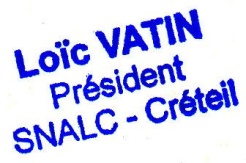 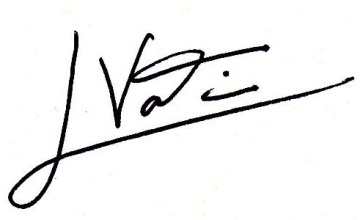 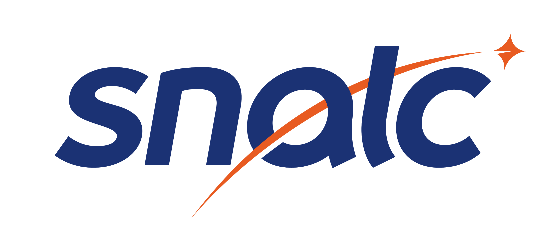 Académie de Créteil 4 rue de Trévise75009 Paris snalc.creteil@gmail.com 07 82 95 41 42 www.snalc.fr/creteil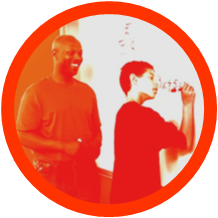 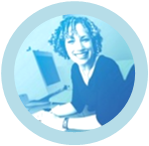 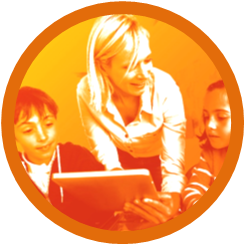 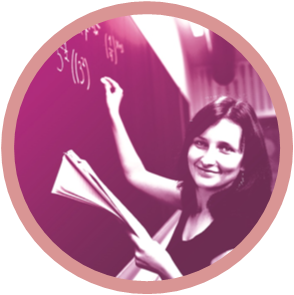 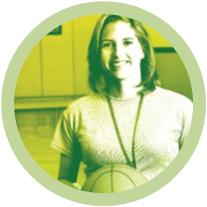 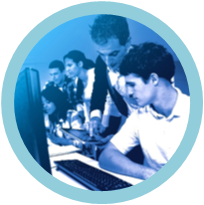 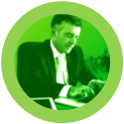 